M E G H Í V ÓTisztelettel meghívom a Dunaföldvári Önkormányzat Képviselő-testületének2008. április 29-én (Kedden) 14 órakor tartandósoron következő üléséreAz ülés helye: Városháza  nagytermeT e r v e z e t t    n a p i r e n d i   p o n t o kJelentés a lejárt határidejű határozatok végrehajtásárólElőadó: Bárdos Lászlóné dr. címzetes főjegyzőAz Önkormányzat 2007. évi Zárszámadási rendeletének elfogadásaElőadó: Nagy Gáborné polgármesterBeszámoló a 2007. évi belső ellenőrzési tevékenységrőlElőadó: Nagy Gáborné polgármesterÁtfogó értékelés az Önkormányzat gyermekjóléti és gyermekvédelmi feladatai ellátásárólTájékoztatás a 2007. évi közfoglalkoztatásról   Előadó: Nagy Gáborné polgármesterPályázatok: CÉDE (Sportpálya öltöző fejlesztése)TEUT (Belterületi utak burkolat megerősítése)Kistérségi közlekedési szolgáltatások fejlesztése (Falugondnok)Funkcióbővítő integrált városfejlesztési akció (Béke tér rehabilitációja)Döntés közigazgatási bírsággal sújtandó közlekedési szabályszegések esetén az ellenőrzésben történő közreműködésrőlElőadó: Nagy Gáborné polgármesterIntegrált Városfejlesztési Stratégia elfogadásaElőadó: Nagy Gáborné polgármesterEgyebekDunaföldvár, 2008. április 23. 								Nagy Gáborné 						                         polgármester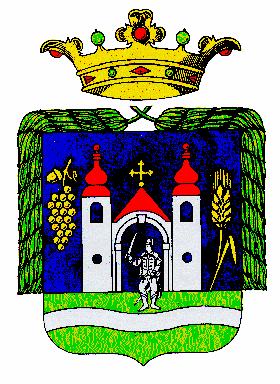 Dunaföldvár Város Polgármesterétől7020 Dunaföldvár Kossuth L. u. 2__________________________________________________________  7020 Dunaföldvár Pf : 23   75/541-550,75/541-553  75/341-555